Missions for November and December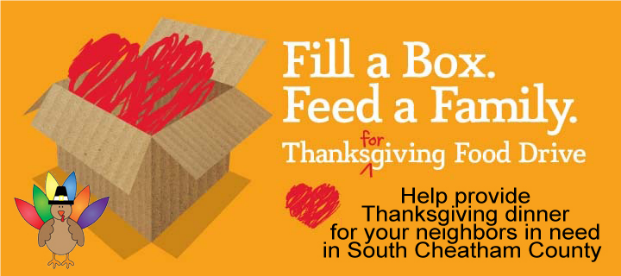 Bring items or boxes to the church by Saturday, Nov. 13th.                                   Each box will need to include, but is not limited to: a box (or bag) of potatoes, 2 cans of vegetables (such as green beans or carrots),a pouch or can of brown gravy, stuffing mix, a can of sweet potatoes, marshmallows, package of cookies or other dessert a can of cranberry sauceSome extras could include tea bags, candy or other things that your family enjoys with their Thanksgiving meal.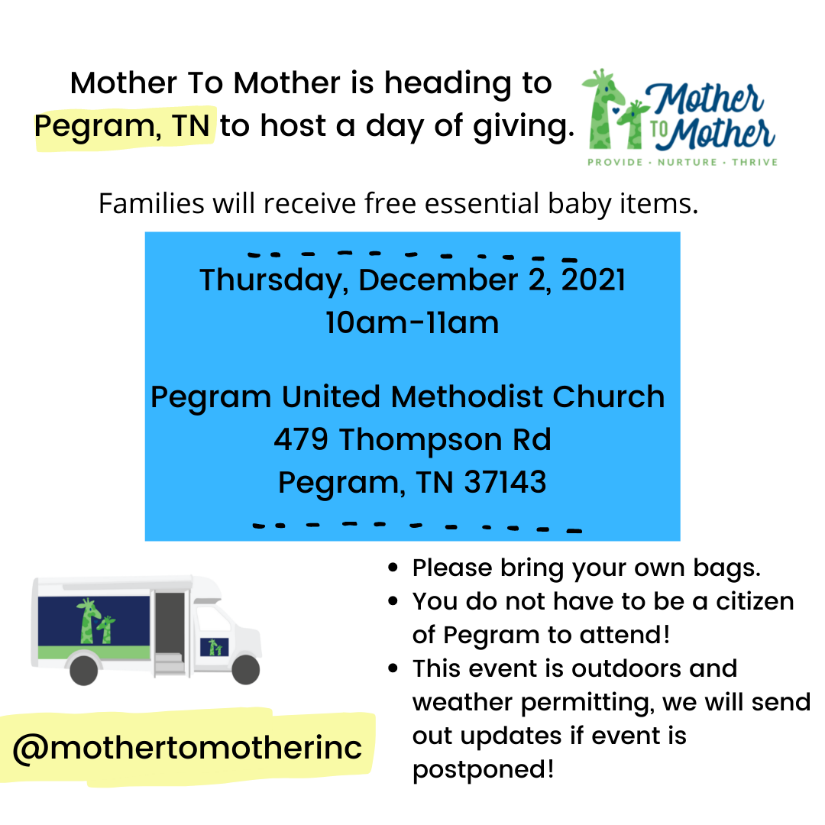 Information on the Angel Tree is coming soon……